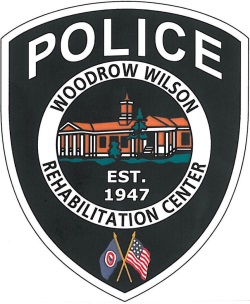 WOODROW WILSON REHABILITATION CENTERPOLICE DEPARTMENTP.O. BOX 1500-W230FISHERSVILLE, VIRGINIA  22939Phone:  (540) 332-7317                                                                                   FAX:  (540)332-7008           ________________________________________________ ____________________________________ Information Request form Form may be submitted in person, mailed, faxed or emailed to Policeinfo@wwrc.virginia.gov                                                              Shaded areas for police staff completion only. In accordance with the WWPD policies and or the Virginia Freedom of Information Act (2.2-307 COV) I am requesting copies of any records related to: Date of RequestDate ReceivedReceived byName of Requestor Company/Organization  Address  City State Zip Phone: FaxCell: E-MailSignatureDo Not Write Below Shaded Area – For Police Staff Completion Only Date Completed:                                                               Completed By:                 Time Required to Complete:                                            Materials Used: Charges Assessed? Y/N:                                       Paid at Business Office:                                Date: 